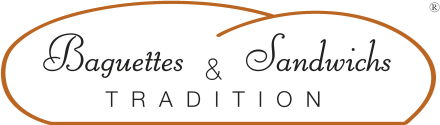 Sandwich Corfou 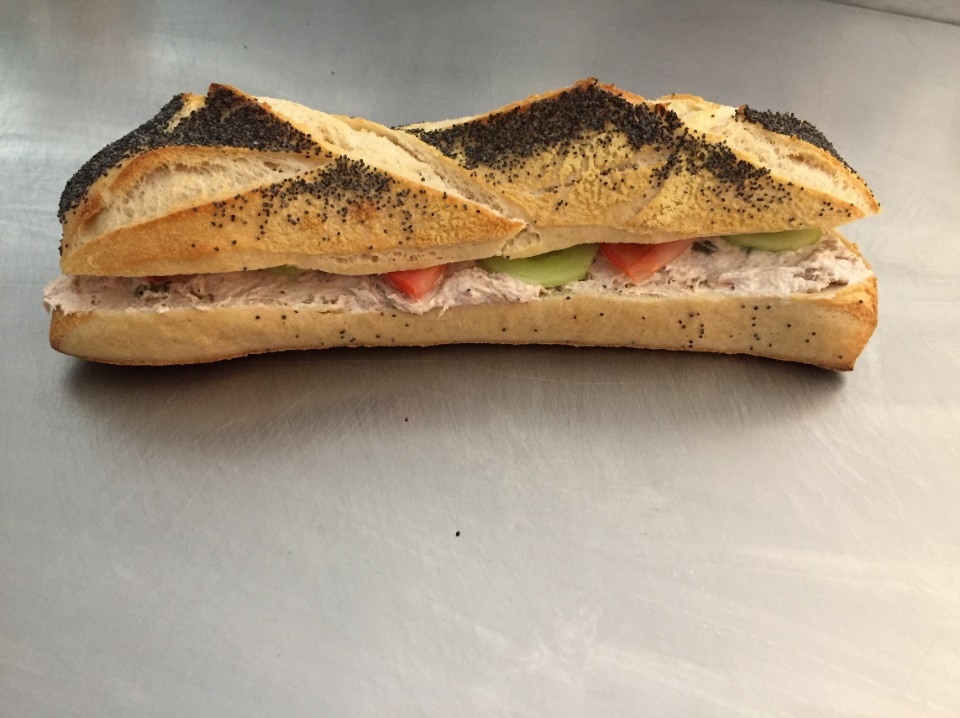 Cout de revient* : 1,13 €Prix de vente suggéré* : 4,50 €*Les quantités, le cout de revient et le prix de vente sont établis avec les produits de nos fournisseurs. INGREDIENTSQUANTITE*UNITESPain aux pavots1DéjeunettePhiladelphia30GrammesTomates3 demiesTranchesConcombres3TranchesAppareil Thon100Grammes                   Appareil Thon pour 6 sandwichs                   Appareil Thon pour 6 sandwichs                   Appareil Thon pour 6 sandwichsThon 600GrammesPhiladelphia 600GrammesCâpres120GrammesPREPARATIONCouper la déjeunette en 2Etaler le Philadelphia sur les deux faces de la déjeunette.Préparer l’appareil au thon : mélanger le thon, le Philadelphia et les Câpres. Le mettre dans la déjeunetteAjouter les tranches de Tomate Déposer les tranches de Concombre.